Технологическая карта контроля наукладку трубопровода в траншею2014г.Технологическую карту контроля разработал     												                                                                                                                                                        (должность, ФИО)                                                                             (подпись)Лист ознакомления с технологической картой контроля Шифр картыТКК-9-ВСМН-001-2014Шифр картыТКК-9-ВСМН-001-2014Шифр картыТКК-9-ВСМН-001-2014Наименование предприятия, организации и службы строительной подрядной организации, выполняющий контроль:Наименование предприятия, организации и службы строительной подрядной организации, выполняющий контроль:Наименование предприятия, организации и службы строительной подрядной организации, выполняющий контроль:Наименование предприятия, организации и службы строительной подрядной организации, выполняющий контроль:Наименование предприятия, организации и службы строительной подрядной организации, выполняющий контроль:Наименование предприятия, организации и службы строительной подрядной организации, выполняющий контроль:Наименование предприятия, организации и службы строительной подрядной организации, выполняющий контроль:Наименование предприятия, организации и службы строительной подрядной организации, выполняющий контроль:Область применения, общие данные о виде контролируемых работ:Укладка трубопровода в траншею на объекте: Область применения, общие данные о виде контролируемых работ:Укладка трубопровода в траншею на объекте: Область применения, общие данные о виде контролируемых работ:Укладка трубопровода в траншею на объекте: Область применения, общие данные о виде контролируемых работ:Укладка трубопровода в траншею на объекте: Область применения, общие данные о виде контролируемых работ:Укладка трубопровода в траншею на объекте: Область применения, общие данные о виде контролируемых работ:Укладка трубопровода в траншею на объекте: Область применения, общие данные о виде контролируемых работ:Укладка трубопровода в траншею на объекте: Область применения, общие данные о виде контролируемых работ:Укладка трубопровода в траншею на объекте: Область применения, общие данные о виде контролируемых работ:Укладка трубопровода в траншею на объекте: Область применения, общие данные о виде контролируемых работ:Укладка трубопровода в траншею на объекте: Область применения, общие данные о виде контролируемых работ:Укладка трубопровода в траншею на объекте: Нормативные документы:Нормативные документы:Нормативные документы:Нормативные документы:Нормативные документы:Нормативные документы:Нормативные документы:Нормативные документы:Нормативные документы:Нормативные документы:Нормативные документы:№ОбозначениеОбозначениеНаименование документаНаименование документаНаименование документаНаименование документаНаименование документаНаименование документаНаименование документаНаименование документа1ГОСТ 21.101-97ГОСТ 21.101-97СПДС. Основные требования к проектной и рабочей документацииСПДС. Основные требования к проектной и рабочей документацииСПДС. Основные требования к проектной и рабочей документацииСПДС. Основные требования к проектной и рабочей документацииСПДС. Основные требования к проектной и рабочей документацииСПДС. Основные требования к проектной и рабочей документацииСПДС. Основные требования к проектной и рабочей документацииСПДС. Основные требования к проектной и рабочей документации2ГОСТ 51164-98ГОСТ 51164-98Трубопроводы стальные магистральные. Общие требования к защите от коррозииТрубопроводы стальные магистральные. Общие требования к защите от коррозииТрубопроводы стальные магистральные. Общие требования к защите от коррозииТрубопроводы стальные магистральные. Общие требования к защите от коррозииТрубопроводы стальные магистральные. Общие требования к защите от коррозииТрубопроводы стальные магистральные. Общие требования к защите от коррозииТрубопроводы стальные магистральные. Общие требования к защите от коррозииТрубопроводы стальные магистральные. Общие требования к защите от коррозии3СНиП 2.05.06-85*СНиП 2.05.06-85*Магистральные трубопроводыМагистральные трубопроводыМагистральные трубопроводыМагистральные трубопроводыМагистральные трубопроводыМагистральные трубопроводыМагистральные трубопроводыМагистральные трубопроводы4СНиП 3.01.01-85*СНиП 3.01.01-85*Организация строительного производстваОрганизация строительного производстваОрганизация строительного производстваОрганизация строительного производстваОрганизация строительного производстваОрганизация строительного производстваОрганизация строительного производстваОрганизация строительного производства5СНиП 12-03-01СНиП 12-03-01Безопасность труда в строительстве. Часть 1. Общие требованияБезопасность труда в строительстве. Часть 1. Общие требованияБезопасность труда в строительстве. Часть 1. Общие требованияБезопасность труда в строительстве. Часть 1. Общие требованияБезопасность труда в строительстве. Часть 1. Общие требованияБезопасность труда в строительстве. Часть 1. Общие требованияБезопасность труда в строительстве. Часть 1. Общие требованияБезопасность труда в строительстве. Часть 1. Общие требования6ППБ 01-03ППБ 01-03Правила пожарной безопасности в Российской Федерации.Правила пожарной безопасности в Российской Федерации.Правила пожарной безопасности в Российской Федерации.Правила пожарной безопасности в Российской Федерации.Правила пожарной безопасности в Российской Федерации.Правила пожарной безопасности в Российской Федерации.Правила пожарной безопасности в Российской Федерации.Правила пожарной безопасности в Российской Федерации.7ВСН 004-88ВСН 004-88Строительство магистральных трубопроводов. Технология и организацияСтроительство магистральных трубопроводов. Технология и организацияСтроительство магистральных трубопроводов. Технология и организацияСтроительство магистральных трубопроводов. Технология и организацияСтроительство магистральных трубопроводов. Технология и организацияСтроительство магистральных трубопроводов. Технология и организацияСтроительство магистральных трубопроводов. Технология и организацияСтроительство магистральных трубопроводов. Технология и организация8ВСН  012-88 ч.1, ч 2.ВСН  012-88 ч.1, ч 2.Строительство магистральных и промысловых трубопроводов. Контроль качества и приемка работСтроительство магистральных и промысловых трубопроводов. Контроль качества и приемка работСтроительство магистральных и промысловых трубопроводов. Контроль качества и приемка работСтроительство магистральных и промысловых трубопроводов. Контроль качества и приемка работСтроительство магистральных и промысловых трубопроводов. Контроль качества и приемка работСтроительство магистральных и промысловых трубопроводов. Контроль качества и приемка работСтроительство магистральных и промысловых трубопроводов. Контроль качества и приемка работСтроительство магистральных и промысловых трубопроводов. Контроль качества и приемка работТребования к персоналу, осуществляющему контрольТребования к персоналу, осуществляющему контрольТребования к персоналу, осуществляющему контрольОпыт работ на инженерно-техничексих должностях в области строительства не менее 3 лет; наличие квалифицированных и аттестационных документов, подтверждающих необходимую квалификацию по видам контролируемых работ; быть аттестованным в области промышленной безопасности; пройти проверку знаний по охране труда; быть ознакомленным с требованием ППР, технологическими картами и специальными инструкциями под роспись; пройти проверку знаний по ОТ и ПБ Заказчика; руководствоваться  в работе требованиям проектной документации и положением о СКК   Опыт работ на инженерно-техничексих должностях в области строительства не менее 3 лет; наличие квалифицированных и аттестационных документов, подтверждающих необходимую квалификацию по видам контролируемых работ; быть аттестованным в области промышленной безопасности; пройти проверку знаний по охране труда; быть ознакомленным с требованием ППР, технологическими картами и специальными инструкциями под роспись; пройти проверку знаний по ОТ и ПБ Заказчика; руководствоваться  в работе требованиям проектной документации и положением о СКК   Опыт работ на инженерно-техничексих должностях в области строительства не менее 3 лет; наличие квалифицированных и аттестационных документов, подтверждающих необходимую квалификацию по видам контролируемых работ; быть аттестованным в области промышленной безопасности; пройти проверку знаний по охране труда; быть ознакомленным с требованием ППР, технологическими картами и специальными инструкциями под роспись; пройти проверку знаний по ОТ и ПБ Заказчика; руководствоваться  в работе требованиям проектной документации и положением о СКК   Опыт работ на инженерно-техничексих должностях в области строительства не менее 3 лет; наличие квалифицированных и аттестационных документов, подтверждающих необходимую квалификацию по видам контролируемых работ; быть аттестованным в области промышленной безопасности; пройти проверку знаний по охране труда; быть ознакомленным с требованием ППР, технологическими картами и специальными инструкциями под роспись; пройти проверку знаний по ОТ и ПБ Заказчика; руководствоваться  в работе требованиям проектной документации и положением о СКК   Опыт работ на инженерно-техничексих должностях в области строительства не менее 3 лет; наличие квалифицированных и аттестационных документов, подтверждающих необходимую квалификацию по видам контролируемых работ; быть аттестованным в области промышленной безопасности; пройти проверку знаний по охране труда; быть ознакомленным с требованием ППР, технологическими картами и специальными инструкциями под роспись; пройти проверку знаний по ОТ и ПБ Заказчика; руководствоваться  в работе требованиям проектной документации и положением о СКК   Опыт работ на инженерно-техничексих должностях в области строительства не менее 3 лет; наличие квалифицированных и аттестационных документов, подтверждающих необходимую квалификацию по видам контролируемых работ; быть аттестованным в области промышленной безопасности; пройти проверку знаний по охране труда; быть ознакомленным с требованием ППР, технологическими картами и специальными инструкциями под роспись; пройти проверку знаний по ОТ и ПБ Заказчика; руководствоваться  в работе требованиям проектной документации и положением о СКК   Опыт работ на инженерно-техничексих должностях в области строительства не менее 3 лет; наличие квалифицированных и аттестационных документов, подтверждающих необходимую квалификацию по видам контролируемых работ; быть аттестованным в области промышленной безопасности; пройти проверку знаний по охране труда; быть ознакомленным с требованием ППР, технологическими картами и специальными инструкциями под роспись; пройти проверку знаний по ОТ и ПБ Заказчика; руководствоваться  в работе требованиям проектной документации и положением о СКК   Опыт работ на инженерно-техничексих должностях в области строительства не менее 3 лет; наличие квалифицированных и аттестационных документов, подтверждающих необходимую квалификацию по видам контролируемых работ; быть аттестованным в области промышленной безопасности; пройти проверку знаний по охране труда; быть ознакомленным с требованием ППР, технологическими картами и специальными инструкциями под роспись; пройти проверку знаний по ОТ и ПБ Заказчика; руководствоваться  в работе требованиям проектной документации и положением о СКК   Перечень средств контроля и измерений и требования к нимПеречень средств контроля и измерений и требования к нимПеречень средств контроля и измерений и требования к нимПеречень средств контроля и измерений и требования к нимПеречень средств контроля и измерений и требования к нимПеречень средств контроля и измерений и требования к нимПеречень средств контроля и измерений и требования к нимПеречень средств контроля и измерений и требования к нимПеречень средств контроля и измерений и требования к нимПеречень средств контроля и измерений и требования к нимПеречень средств контроля и измерений и требования к ним№НаименованиеНаименованиеНаименованиеНаименованиеНаименованиеТехнические характеристикиТехнические характеристикиТехнические характеристикиТехнические характеристикиТехнические характеристики1Линейка металлическая Линейка металлическая Линейка металлическая Линейка металлическая Линейка металлическая Точность измерений + 1 ммТочность измерений + 1 ммТочность измерений + 1 ммТочность измерений + 1 ммТочность измерений + 1 мм2Штангенциркуль с глубиномеромШтангенциркуль с глубиномеромШтангенциркуль с глубиномеромШтангенциркуль с глубиномеромШтангенциркуль с глубиномеромТочность измерений + 0,1 ммТочность измерений + 0,1 ммТочность измерений + 0,1 ммТочность измерений + 0,1 ммТочность измерений + 0,1 мм3Динамометр или индикатор усилия (нагрузки) на крюках трубоукладчиков *Динамометр или индикатор усилия (нагрузки) на крюках трубоукладчиков *Динамометр или индикатор усилия (нагрузки) на крюках трубоукладчиков *Динамометр или индикатор усилия (нагрузки) на крюках трубоукладчиков *Динамометр или индикатор усилия (нагрузки) на крюках трубоукладчиков *--------------------4Нивелир (допускается использовать тахеометр)Нивелир (допускается использовать тахеометр)Нивелир (допускается использовать тахеометр)Нивелир (допускается использовать тахеометр)Нивелир (допускается использовать тахеометр)Диапазон измерений 0,05 - 2 м; точность измерений + 50 ммДиапазон измерений 0,05 - 2 м; точность измерений + 50 ммДиапазон измерений 0,05 - 2 м; точность измерений + 50 ммДиапазон измерений 0,05 - 2 м; точность измерений + 50 ммДиапазон измерений 0,05 - 2 м; точность измерений + 50 мм5РейкаРейкаРейкаРейкаРейка-------------------------6Рулетка металлическаяРулетка металлическаяРулетка металлическаяРулетка металлическаяРулетка металлическаяТочность измерений + 1 ммТочность измерений + 1 ммТочность измерений + 1 ммТочность измерений + 1 ммТочность измерений + 1 ммЗнаком «*» отмечены инструменты, средства контроля и измерений, наличие которых не является обязательным для подразделений строительного контроляЗнаком «*» отмечены инструменты, средства контроля и измерений, наличие которых не является обязательным для подразделений строительного контроляЗнаком «*» отмечены инструменты, средства контроля и измерений, наличие которых не является обязательным для подразделений строительного контроляЗнаком «*» отмечены инструменты, средства контроля и измерений, наличие которых не является обязательным для подразделений строительного контроляЗнаком «*» отмечены инструменты, средства контроля и измерений, наличие которых не является обязательным для подразделений строительного контроляЗнаком «*» отмечены инструменты, средства контроля и измерений, наличие которых не является обязательным для подразделений строительного контроляЗнаком «*» отмечены инструменты, средства контроля и измерений, наличие которых не является обязательным для подразделений строительного контроляЗнаком «*» отмечены инструменты, средства контроля и измерений, наличие которых не является обязательным для подразделений строительного контроляЗнаком «*» отмечены инструменты, средства контроля и измерений, наличие которых не является обязательным для подразделений строительного контроляЗнаком «*» отмечены инструменты, средства контроля и измерений, наличие которых не является обязательным для подразделений строительного контроляЗнаком «*» отмечены инструменты, средства контроля и измерений, наличие которых не является обязательным для подразделений строительного контроляТребования к персоналу, выполняющему работыТребования к персоналу, выполняющему работыТребования к персоналу, выполняющему работыОпыт  работ на инженерно-техничексих должностях в области строительства не менее 1 года; наличие квалифицированных и аттестационных документов, подтверждающих необходимую квалификацию по видам контролируемых работ; быть аттестованным в области промышленной безопасности; пройти проверку знаний по охране труда; быть ознакомленным с требованием ППР, технологическими картами и специальными инструкциями под роспись; пройти проверку знаний по ОТ и ПБ Заказчика; руководствоваться  в работе требованиям проектной документацииОпыт  работ на инженерно-техничексих должностях в области строительства не менее 1 года; наличие квалифицированных и аттестационных документов, подтверждающих необходимую квалификацию по видам контролируемых работ; быть аттестованным в области промышленной безопасности; пройти проверку знаний по охране труда; быть ознакомленным с требованием ППР, технологическими картами и специальными инструкциями под роспись; пройти проверку знаний по ОТ и ПБ Заказчика; руководствоваться  в работе требованиям проектной документацииОпыт  работ на инженерно-техничексих должностях в области строительства не менее 1 года; наличие квалифицированных и аттестационных документов, подтверждающих необходимую квалификацию по видам контролируемых работ; быть аттестованным в области промышленной безопасности; пройти проверку знаний по охране труда; быть ознакомленным с требованием ППР, технологическими картами и специальными инструкциями под роспись; пройти проверку знаний по ОТ и ПБ Заказчика; руководствоваться  в работе требованиям проектной документацииОпыт  работ на инженерно-техничексих должностях в области строительства не менее 1 года; наличие квалифицированных и аттестационных документов, подтверждающих необходимую квалификацию по видам контролируемых работ; быть аттестованным в области промышленной безопасности; пройти проверку знаний по охране труда; быть ознакомленным с требованием ППР, технологическими картами и специальными инструкциями под роспись; пройти проверку знаний по ОТ и ПБ Заказчика; руководствоваться  в работе требованиям проектной документацииОпыт  работ на инженерно-техничексих должностях в области строительства не менее 1 года; наличие квалифицированных и аттестационных документов, подтверждающих необходимую квалификацию по видам контролируемых работ; быть аттестованным в области промышленной безопасности; пройти проверку знаний по охране труда; быть ознакомленным с требованием ППР, технологическими картами и специальными инструкциями под роспись; пройти проверку знаний по ОТ и ПБ Заказчика; руководствоваться  в работе требованиям проектной документацииОпыт  работ на инженерно-техничексих должностях в области строительства не менее 1 года; наличие квалифицированных и аттестационных документов, подтверждающих необходимую квалификацию по видам контролируемых работ; быть аттестованным в области промышленной безопасности; пройти проверку знаний по охране труда; быть ознакомленным с требованием ППР, технологическими картами и специальными инструкциями под роспись; пройти проверку знаний по ОТ и ПБ Заказчика; руководствоваться  в работе требованиям проектной документацииОпыт  работ на инженерно-техничексих должностях в области строительства не менее 1 года; наличие квалифицированных и аттестационных документов, подтверждающих необходимую квалификацию по видам контролируемых работ; быть аттестованным в области промышленной безопасности; пройти проверку знаний по охране труда; быть ознакомленным с требованием ППР, технологическими картами и специальными инструкциями под роспись; пройти проверку знаний по ОТ и ПБ Заказчика; руководствоваться  в работе требованиям проектной документацииОпыт  работ на инженерно-техничексих должностях в области строительства не менее 1 года; наличие квалифицированных и аттестационных документов, подтверждающих необходимую квалификацию по видам контролируемых работ; быть аттестованным в области промышленной безопасности; пройти проверку знаний по охране труда; быть ознакомленным с требованием ППР, технологическими картами и специальными инструкциями под роспись; пройти проверку знаний по ОТ и ПБ Заказчика; руководствоваться  в работе требованиям проектной документацииТребования к оборудованию, применяемому при производстве контролируемых работТребования к оборудованию, применяемому при производстве контролируемых работТребования к оборудованию, применяемому при производстве контролируемых работСоответствие НТД; наличие сопроводительной документации; наличие маркировки и соответствие её паспортным даннымСоответствие НТД; наличие сопроводительной документации; наличие маркировки и соответствие её паспортным даннымСоответствие НТД; наличие сопроводительной документации; наличие маркировки и соответствие её паспортным даннымСоответствие НТД; наличие сопроводительной документации; наличие маркировки и соответствие её паспортным даннымСоответствие НТД; наличие сопроводительной документации; наличие маркировки и соответствие её паспортным даннымСоответствие НТД; наличие сопроводительной документации; наличие маркировки и соответствие её паспортным даннымСоответствие НТД; наличие сопроводительной документации; наличие маркировки и соответствие её паспортным даннымСоответствие НТД; наличие сопроводительной документации; наличие маркировки и соответствие её паспортным даннымПеречень операций, подлежащих контролюПеречень операций, подлежащих контролюПеречень операций, подлежащих контролю- подготовительные работы- подготовительные работы- подготовительные работы- подготовительные работы- подготовительные работы- подготовительные работы- подготовительные работы- подготовительные работыПеречень операций, подлежащих контролюПеречень операций, подлежащих контролюПеречень операций, подлежащих контролю- соответствие траншеи ПД- соответствие траншеи ПД- соответствие траншеи ПД- соответствие траншеи ПД- соответствие траншеи ПД- соответствие траншеи ПД- соответствие траншеи ПД- соответствие траншеи ПДПеречень операций, подлежащих контролюПеречень операций, подлежащих контролюПеречень операций, подлежащих контролю- укладка трубопровода- укладка трубопровода- укладка трубопровода- укладка трубопровода- укладка трубопровода- укладка трубопровода- укладка трубопровода- укладка трубопроводаПеречень операций, подлежащих контролюПеречень операций, подлежащих контролюПеречень операций, подлежащих контролю- присыпка трубопровода- присыпка трубопровода- присыпка трубопровода- присыпка трубопровода- присыпка трубопровода- присыпка трубопровода- присыпка трубопровода- присыпка трубопроводаПоследовательность операций контроля, перечень контролируемых параметров с указанием нормативных значений, допусков, объемов и методы контроляПоследовательность операций контроля, перечень контролируемых параметров с указанием нормативных значений, допусков, объемов и методы контроляПоследовательность операций контроля, перечень контролируемых параметров с указанием нормативных значений, допусков, объемов и методы контроляПоследовательность операций контроля, перечень контролируемых параметров с указанием нормативных значений, допусков, объемов и методы контроляПоследовательность операций контроля, перечень контролируемых параметров с указанием нормативных значений, допусков, объемов и методы контроляПоследовательность операций контроля, перечень контролируемых параметров с указанием нормативных значений, допусков, объемов и методы контроляПоследовательность операций контроля, перечень контролируемых параметров с указанием нормативных значений, допусков, объемов и методы контроляПоследовательность операций контроля, перечень контролируемых параметров с указанием нормативных значений, допусков, объемов и методы контроляПоследовательность операций контроля, перечень контролируемых параметров с указанием нормативных значений, допусков, объемов и методы контроляПоследовательность операций контроля, перечень контролируемых параметров с указанием нормативных значений, допусков, объемов и методы контроляПоследовательность операций контроля, перечень контролируемых параметров с указанием нормативных значений, допусков, объемов и методы контроля№Наименование технологического процесса и его операцийКонтролируемый параметр (по какому нормативному документу)Контролируемый параметр (по какому нормативному документу)Контролируемый параметр (по какому нормативному документу)Допускаемые значения параметра, требования качестваДопускаемые значения параметра, требования качестваСпособ (метод) контроля, средства (приборы) контроляСпособ (метод) контроля, средства (приборы) контроляОбъем контроля СККОбъем контроля СК заказчика1Подготовительные работыНазначение ответственных.Укладка  трубопровода   в  траншею, не  соответствующую    проекту, запрещается        Контроль  числа   и  грузоподъемность    трубоукладчиков   или  других   грузоподъемных  механизмов, а  также  порядок  подъёма  и  расстановки   при  укладке  трубопровода (см. схема). Контроль   состояние  канатов, блоков и тормозных   устройств   кранов-трубоукладчиков  и  других  грузоподъёмных   механизмов  и  приспособлений,  мягких  полотенец,  троллейных  подвесок. Контроль  сроков  испытаний   грузозахватных   приспособлений (постоянно).       Контроль  подготовки  поверхности   строительной  полосы  для  прохода   укладочной  колонны   (постоянно,   в полном  объёме  перед  укладкой).                    Контроль   состояния  изоляционного   покрытия.           Выявление  возможных   повреждений  покрытия  и  тела   трубопровода    (постоянно,   в полном  объёме  перед  укладкой).   Контроль  оснащения  стрел  трубоукладчиков амортизирующими  накладками  (постоянно, перед  началом  работ).    Контроль расстояния от  оси   трубопровода до бровки  траншеи  (постоянно,  в процессе  производства  работ).  Контроль  толщины   слоя  постели  на  дне  траншеи из  мягкого  грунта  (постоянно, перед началом  работ).   Контроль строповки трубопровода   Контроль  процесса   опускания  трубопровода (постоянно).Контроль параметров укладки и  состояния  уложенного трубопровода (постоянно, после выполнения работ).Назначение ответственных.Укладка  трубопровода   в  траншею, не  соответствующую    проекту, запрещается        Контроль  числа   и  грузоподъемность    трубоукладчиков   или  других   грузоподъемных  механизмов, а  также  порядок  подъёма  и  расстановки   при  укладке  трубопровода (см. схема). Контроль   состояние  канатов, блоков и тормозных   устройств   кранов-трубоукладчиков  и  других  грузоподъёмных   механизмов  и  приспособлений,  мягких  полотенец,  троллейных  подвесок. Контроль  сроков  испытаний   грузозахватных   приспособлений (постоянно).       Контроль  подготовки  поверхности   строительной  полосы  для  прохода   укладочной  колонны   (постоянно,   в полном  объёме  перед  укладкой).                    Контроль   состояния  изоляционного   покрытия.           Выявление  возможных   повреждений  покрытия  и  тела   трубопровода    (постоянно,   в полном  объёме  перед  укладкой).   Контроль  оснащения  стрел  трубоукладчиков амортизирующими  накладками  (постоянно, перед  началом  работ).    Контроль расстояния от  оси   трубопровода до бровки  траншеи  (постоянно,  в процессе  производства  работ).  Контроль  толщины   слоя  постели  на  дне  траншеи из  мягкого  грунта  (постоянно, перед началом  работ).   Контроль строповки трубопровода   Контроль  процесса   опускания  трубопровода (постоянно).Контроль параметров укладки и  состояния  уложенного трубопровода (постоянно, после выполнения работ).Назначение ответственных.Укладка  трубопровода   в  траншею, не  соответствующую    проекту, запрещается        Контроль  числа   и  грузоподъемность    трубоукладчиков   или  других   грузоподъемных  механизмов, а  также  порядок  подъёма  и  расстановки   при  укладке  трубопровода (см. схема). Контроль   состояние  канатов, блоков и тормозных   устройств   кранов-трубоукладчиков  и  других  грузоподъёмных   механизмов  и  приспособлений,  мягких  полотенец,  троллейных  подвесок. Контроль  сроков  испытаний   грузозахватных   приспособлений (постоянно).       Контроль  подготовки  поверхности   строительной  полосы  для  прохода   укладочной  колонны   (постоянно,   в полном  объёме  перед  укладкой).                    Контроль   состояния  изоляционного   покрытия.           Выявление  возможных   повреждений  покрытия  и  тела   трубопровода    (постоянно,   в полном  объёме  перед  укладкой).   Контроль  оснащения  стрел  трубоукладчиков амортизирующими  накладками  (постоянно, перед  началом  работ).    Контроль расстояния от  оси   трубопровода до бровки  траншеи  (постоянно,  в процессе  производства  работ).  Контроль  толщины   слоя  постели  на  дне  траншеи из  мягкого  грунта  (постоянно, перед началом  работ).   Контроль строповки трубопровода   Контроль  процесса   опускания  трубопровода (постоянно).Контроль параметров укладки и  состояния  уложенного трубопровода (постоянно, после выполнения работ).До начала основных работ по укладке трубопровода необходимо выполнить комплекс организационно-технических мероприятий и подготовительных работ:- назначить руководителей работ, ответственных за своевременное и качественное выполнение работ безопасными методами; - доставить строительную технику, оборудование и строительные материалы;- подготовить площадку для строительно-монтажных работ;- проверить и испытать грузозахватные приспособления;- ознакомить бригаду с применяемой технологией ведения работ;- провести инструктаж на рабочем месте с работающими по охране труда, промышленной и экологической безопасности, промышленной санитарии, пожарной безопасности.Укладка  трубопровода   в  траншею, не  соответствующую    проекту, запрещаетсяНе допускается стропить трубу для подъема в месте расположения сварных кольцевых швов.Работы по подъему и укладке трубопровода в траншею следует проводить после того, как разработана траншея и произведена проверка качества изоляционного покрытия изолированного трубопровода. Перед укладкой трубопровода в траншею следует проводить контроль сплошности покрытия с применением искрового дефектоскопа.Укладка изолированного трубопровода с бровки траншеи должна производиться в полностью подготовленную траншею (очищенную от снега, со спланированным дном, при необходимости, с устройством постели из мягкого грунта толщиной не менее 20 см.).Для предупреждения повреждений изоляционного покрытия трубопровода при опуске, перемещение и укладка трубопровода в траншею должны осуществляться с применение мягких монтажных полотенец.Темп укладки трубопровода на различных участках принимается 100 -  в смену.Технологическая схема на укладку изолированного трубопровода в траншею предусматривает следующий состав работ: строповку и подъем плети трубопровода на полотенцах; опускание плети трубопровода в траншею последовательными захватками, расстроповка и подчистка обвалов траншеи.До начала основных работ по укладке трубопровода необходимо выполнить комплекс организационно-технических мероприятий и подготовительных работ:- назначить руководителей работ, ответственных за своевременное и качественное выполнение работ безопасными методами; - доставить строительную технику, оборудование и строительные материалы;- подготовить площадку для строительно-монтажных работ;- проверить и испытать грузозахватные приспособления;- ознакомить бригаду с применяемой технологией ведения работ;- провести инструктаж на рабочем месте с работающими по охране труда, промышленной и экологической безопасности, промышленной санитарии, пожарной безопасности.Укладка  трубопровода   в  траншею, не  соответствующую    проекту, запрещаетсяНе допускается стропить трубу для подъема в месте расположения сварных кольцевых швов.Работы по подъему и укладке трубопровода в траншею следует проводить после того, как разработана траншея и произведена проверка качества изоляционного покрытия изолированного трубопровода. Перед укладкой трубопровода в траншею следует проводить контроль сплошности покрытия с применением искрового дефектоскопа.Укладка изолированного трубопровода с бровки траншеи должна производиться в полностью подготовленную траншею (очищенную от снега, со спланированным дном, при необходимости, с устройством постели из мягкого грунта толщиной не менее 20 см.).Для предупреждения повреждений изоляционного покрытия трубопровода при опуске, перемещение и укладка трубопровода в траншею должны осуществляться с применение мягких монтажных полотенец.Темп укладки трубопровода на различных участках принимается 100 -  в смену.Технологическая схема на укладку изолированного трубопровода в траншею предусматривает следующий состав работ: строповку и подъем плети трубопровода на полотенцах; опускание плети трубопровода в траншею последовательными захватками, расстроповка и подчистка обвалов траншеи.ВизуальноВизуально100%100%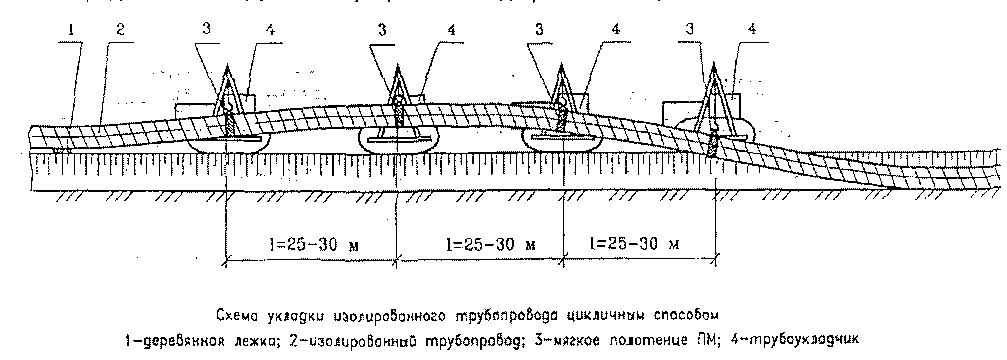 2Укладка трубопроводаПараметры контроля определяются РД-93.010.00-КТН-114-07, ПД.Проектное положение трубопровода (соответствие проектных отметок фактическим).Отсутствие провисов.  Соответствие толщины слоя подсыпки дна траншеи проектной.Контроль высоты  подъема  трубопровода  при   укладке (постоянно, в процессе  работ).   Контроль  чистоты  привалочных  поверхностей  полотенец   (постоянно, в процессе  работ).                                                                                                                                               Контроль  процесса   опускания  трубопровода (постоянно, в процессе  работ).Контроль параметров укладки и  состояния  уложенного трубопровода (постоянно, в процессе производства работ).Параметры контроля определяются РД-93.010.00-КТН-114-07, ПД.Проектное положение трубопровода (соответствие проектных отметок фактическим).Отсутствие провисов.  Соответствие толщины слоя подсыпки дна траншеи проектной.Контроль высоты  подъема  трубопровода  при   укладке (постоянно, в процессе  работ).   Контроль  чистоты  привалочных  поверхностей  полотенец   (постоянно, в процессе  работ).                                                                                                                                               Контроль  процесса   опускания  трубопровода (постоянно, в процессе  работ).Контроль параметров укладки и  состояния  уложенного трубопровода (постоянно, в процессе производства работ).Параметры контроля определяются РД-93.010.00-КТН-114-07, ПД.Проектное положение трубопровода (соответствие проектных отметок фактическим).Отсутствие провисов.  Соответствие толщины слоя подсыпки дна траншеи проектной.Контроль высоты  подъема  трубопровода  при   укладке (постоянно, в процессе  работ).   Контроль  чистоты  привалочных  поверхностей  полотенец   (постоянно, в процессе  работ).                                                                                                                                               Контроль  процесса   опускания  трубопровода (постоянно, в процессе  работ).Контроль параметров укладки и  состояния  уложенного трубопровода (постоянно, в процессе производства работ).Сваренный в плеть и полностью заизолированный трубопровод приподнимается над строительной полосой на высоту не более 0,5-0,7м с помощью 3 трубоукладчиков. Процесс укладки состоит в следующем: последний по ходу трубоукладчик перемещается вплотную к предпоследнему, освобождая его от нагрузки. Тот, в свою очередь, перемещается вперед, вплотную к предыдущему трубоукладчику.Один полный цикл укладки заканчивается, когда все трубоукладчики займут новое положение, после чего в той же последовательности выполняют очередные циклы, пока весь участок трубопровода (плети) не будет уложен в проектное положение.На горных участках трассы, при продольных уклонах от 10 до 25°, во избежание поломок трубопровода, или опрокидывания трубоукладчиков, в колонне должен быть дополнительный трубоукладчик, снабженный мягким монтажным полотенцем.Укладку изолированного трубопровода по участкам с недостаточной несущей способностью грунта следует выполнять только в зимнее время года с уменьшением расстояния между трубоукладчиками на 20-30%, а количество трубоукладчиков увеличить на 1шт.Особенности прокладки проектируемого трубопровода в сложных условиях:- при прокладке трубопровода на участках, подверженных эрозии, промоин, а также при пересечении крутых склонов с уклоном местности свыше 11º предусматриваются мероприятия по закреплению склонов и откосов - сооружение перемычек из противоэрозионных полотенец заполненных песчаным грунтом; с уклоном местности более 20º сооружение перемычек из мешков с песком;- на участках с развитием карста предусмотрен тампонаж карстовых ям недренирующим грунтом;- на участках с уклоном свыше 20º предусматривается прокладка протаскиванием с защитой нефтепровода скальным листом и футеровкой рейками;- при прокладке трубопровода на косогорах с продольным уклоном более 22º проектом предусматривается наращивание плети сверху, либо снизу.Прокладку трубопроводов на участках болот рекомендуется выполнять преимущественно в зимнее время при условии, что эти болота, сложены полностью разложившимся торфом (т.е. в торфе не происходит тепловых процессов). В этом случае полоса движения сварочных бригад, изоляционных звеньев и укладочных колонн создается методом последовательного промораживания, а опуск трубопровода в траншею осуществляется с бровки.Если трубопровод содержит большое количество кривых вставок или протяженность отдельных его участков невелика (например, между двумя дорогами), укладку следует производить методом последовательного наращивания, ведя его монтаж из отдельных труб или небольших участков непосредственно в проектном положении.Трубопровод должен укладываться в траншею на подготовленное основание, исключающее повреждение изоляционного покрытия, без провисания его отдельных участков, соответствие проектных отметок фактическим.При сооружении трубопроводов условным диаметром от 500 до  включительно должна производиться нивелировка дна траншеи по всей длине трассы: на прямых участках через ; на вертикальных кривых упругого изгиба через ; на вертикальных кривых, выполняемых с помощью гнутых отводов, через ; при сооружении трубопроводов диаметром менее  – только на сложных участках трассы (горизонтальных и вертикальных углах поворота, участках с пересеченным рельефом местности), а также на переходах через железные и автомобильные дороги, овраги, ручьи, реки, балки и другие преграды, на которые разрабатываются индивидуальные рабочие чертежи.Сваренный в плеть и полностью заизолированный трубопровод приподнимается над строительной полосой на высоту не более 0,5-0,7м с помощью 3 трубоукладчиков. Процесс укладки состоит в следующем: последний по ходу трубоукладчик перемещается вплотную к предпоследнему, освобождая его от нагрузки. Тот, в свою очередь, перемещается вперед, вплотную к предыдущему трубоукладчику.Один полный цикл укладки заканчивается, когда все трубоукладчики займут новое положение, после чего в той же последовательности выполняют очередные циклы, пока весь участок трубопровода (плети) не будет уложен в проектное положение.На горных участках трассы, при продольных уклонах от 10 до 25°, во избежание поломок трубопровода, или опрокидывания трубоукладчиков, в колонне должен быть дополнительный трубоукладчик, снабженный мягким монтажным полотенцем.Укладку изолированного трубопровода по участкам с недостаточной несущей способностью грунта следует выполнять только в зимнее время года с уменьшением расстояния между трубоукладчиками на 20-30%, а количество трубоукладчиков увеличить на 1шт.Особенности прокладки проектируемого трубопровода в сложных условиях:- при прокладке трубопровода на участках, подверженных эрозии, промоин, а также при пересечении крутых склонов с уклоном местности свыше 11º предусматриваются мероприятия по закреплению склонов и откосов - сооружение перемычек из противоэрозионных полотенец заполненных песчаным грунтом; с уклоном местности более 20º сооружение перемычек из мешков с песком;- на участках с развитием карста предусмотрен тампонаж карстовых ям недренирующим грунтом;- на участках с уклоном свыше 20º предусматривается прокладка протаскиванием с защитой нефтепровода скальным листом и футеровкой рейками;- при прокладке трубопровода на косогорах с продольным уклоном более 22º проектом предусматривается наращивание плети сверху, либо снизу.Прокладку трубопроводов на участках болот рекомендуется выполнять преимущественно в зимнее время при условии, что эти болота, сложены полностью разложившимся торфом (т.е. в торфе не происходит тепловых процессов). В этом случае полоса движения сварочных бригад, изоляционных звеньев и укладочных колонн создается методом последовательного промораживания, а опуск трубопровода в траншею осуществляется с бровки.Если трубопровод содержит большое количество кривых вставок или протяженность отдельных его участков невелика (например, между двумя дорогами), укладку следует производить методом последовательного наращивания, ведя его монтаж из отдельных труб или небольших участков непосредственно в проектном положении.Трубопровод должен укладываться в траншею на подготовленное основание, исключающее повреждение изоляционного покрытия, без провисания его отдельных участков, соответствие проектных отметок фактическим.При сооружении трубопроводов условным диаметром от 500 до  включительно должна производиться нивелировка дна траншеи по всей длине трассы: на прямых участках через ; на вертикальных кривых упругого изгиба через ; на вертикальных кривых, выполняемых с помощью гнутых отводов, через ; при сооружении трубопроводов диаметром менее  – только на сложных участках трассы (горизонтальных и вертикальных углах поворота, участках с пересеченным рельефом местности), а также на переходах через железные и автомобильные дороги, овраги, ручьи, реки, балки и другие преграды, на которые разрабатываются индивидуальные рабочие чертежи.Визуальный,Инструментальный.Нивелир, рулетка, L=5 м. Рейка.Линейка металлическая.Визуальный,Инструментальный.Нивелир, рулетка, L=5 м. Рейка.Линейка металлическая.100%5%100%5%3Присыпка трубопровода Соответствие грунта для присыпки трубопроводов требованиям ПД. Соответствие фактического положения трубопровода проектным. Соответствие засыпки прямолинейных и криволинейных участков ПД. Толщина присыпки. Соответствие грунта для присыпки трубопроводов требованиям ПД. Соответствие фактического положения трубопровода проектным. Соответствие засыпки прямолинейных и криволинейных участков ПД. Толщина присыпки. Соответствие грунта для присыпки трубопроводов требованиям ПД. Соответствие фактического положения трубопровода проектным. Соответствие засыпки прямолинейных и криволинейных участков ПД. Толщина присыпки.Присыпка трубопровода осуществляется мягким привозным грунтом толщиной 20 см (согласно проекта).Минимальное заглубление трубопровода - 1,0 м. Засыпку выполнять с валиком (почвенно-растительный слой) высотой 0,2 м.  Присыпка трубопровода осуществляется мягким привозным грунтом толщиной 20 см (согласно проекта).Минимальное заглубление трубопровода - 1,0 м. Засыпку выполнять с валиком (почвенно-растительный слой) высотой 0,2 м.  Визуальный,Инструментальный.Нивелир, рулетка, L=5 м. Рейка.Линейка металлическая.Визуальный,Инструментальный.Нивелир, рулетка, L=5 м. Рейка.Линейка металлическая.100%5%100%5%Исполнительная документация, оформляемая при производстве работ и по результатам контроляИсполнительная документация, оформляемая при производстве работ и по результатам контроляИсполнительная документация, оформляемая при производстве работ и по результатам контроляИсполнительная документация, оформляемая при производстве работ и по результатам контроляИсполнительная документация, оформляемая при производстве работ и по результатам контроляИсполнительная документация, оформляемая при производстве работ и по результатам контроляИсполнительная документация, оформляемая при производстве работ и по результатам контроляИсполнительная документация, оформляемая при производстве работ и по результатам контроляИсполнительная документация, оформляемая при производстве работ и по результатам контроляИсполнительная документация, оформляемая при производстве работ и по результатам контроляИсполнительная документация, оформляемая при производстве работ и по результатам контроля№Наименование документаНаименование документаНаименование документаЭтап работ, когда оформляется документЭтап работ, когда оформляется документЭтап работ, когда оформляется документЭтап работ, когда оформляется документЛица, подписывающие документЛица, подписывающие документПримечание1Общий журнал Общий журнал Общий журнал Весь период СМРВесь период СМРВесь период СМРВесь период СМРОтветственный за производствоОтветственный за производство2Журнал строительного контроля заказчикаЖурнал строительного контроля заказчикаЖурнал строительного контроля заказчикаПри наличии замечанийПри наличии замечанийПри наличии замечанийПри наличии замечанийИнженер СК(ТН), ответственный за производствоИнженер СК(ТН), ответственный за производство3Журнал строительного контроля подрядчикаЖурнал строительного контроля подрядчикаЖурнал строительного контроля подрядчикаПри наличии замечанийПри наличии замечанийПри наличии замечанийПри наличии замечанийИнженер СК, ответственный за производствоИнженер СК, ответственный за производство4Акт освидетельствования скрытых работАкт освидетельствования скрытых работАкт освидетельствования скрытых работПосле приемки выполненных работПосле приемки выполненных работПосле приемки выполненных работПосле приемки выполненных работИнженер СК, инженер СК(ТН), ответственный за производство, представитель заказчикаИнженер СК, инженер СК(ТН), ответственный за производство, представитель заказчика5Акт приемки траншеи Акт приемки траншеи Акт приемки траншеи После приемки выполненных работПосле приемки выполненных работПосле приемки выполненных работПосле приемки выполненных работинженер СК(ТН), ответственный за производство, представитель заказчикаинженер СК(ТН), ответственный за производство, представитель заказчика№Ф.И.О. лица для ознакомленияСтруктурное подразделение, должностьПодпись за ознакомление с документом, дата